Activity Learning Objective: Creating a Character Profile 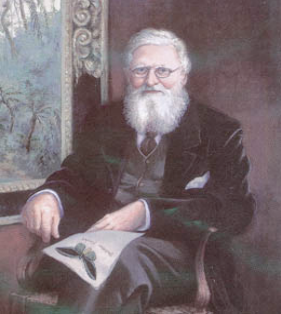 This is: ………………………………………… His work : ……………………………………… He is wearing ….…………………………………………………… ………………………………………………………………………. ………………………………………………….….………………… He has …………………………………………hair. 			He has a …………………………………………… beard.He likes …….…………………………………………..…………. ……………………………………………………………………… ……………………………………………………………………… ………………………………………………………………………Draw a picture of Alfred Russel Wallace and describe him